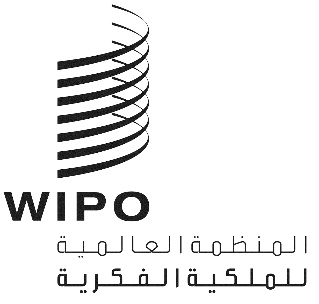 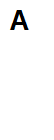 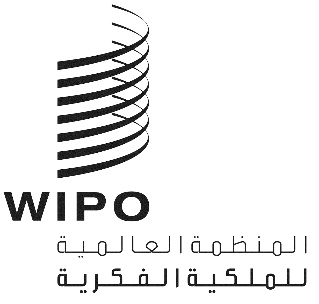 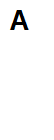 STLT/A/16/1الأصل: بالإنكليزيةالتاريخ: 12 أبريل 2023معاهدة سنغافورة بشأن قانون العلاماتالجمعيةالدورة السادسة عشرة (الدورة العادية الثامنة)جنيف، من 6 إلى 14 يوليو 2023المساعدة التقنية والتعاون لأغراض تنفيذ معاهدة سنغافورة بشأن قانون العلامات التجاريةوثيقة من إعداد الأمانةالتمس المؤتمر الدبلوماسي المعني باعتماد نص معدل لمعاهدة قانون العلامات الذي عُقد في سنغافورة في مارس 2006، في قراره التكميلي لمعاهدة سنغافورة بشأن قانون العلامات التجارية (المشار إليها فيما يلي بعبارة "معاهدة سنغافورة") من جمعية معاهدة سنغافورة أن تراقب وتقيّم، في كل دورة من دوراتها العادية، تقدُّم المساعدة المتعلقة بجهود تنفيذ معاهدة سنغافورة والمزايا المستمدة من تنفيذها (الفقرة 8 من القرار التكميلي لمعاهدة سنغافورة، كما اعتمده المؤتمر الدبلوماسي المعني باعتماد نص معدل لمعاهدة قانون العلامات، سنغافورة، من 13 إلى 27 مارس 2006).ووافقت جمعية معاهدة سنغافورة في دورتها العادية الأولى على أن تبلّغ الأطرافُ المتعاقدة الأمانة بأية أنشطة تُنجز في سياق المساعدة التقنية المُقدمة لتنفيذ معاهدة سنغافورة وأن تجمع الأمانة تلك المعلومات وتقدّمها مع غيرها من المعلومات الوجيهة عن أنشطتها في هذا المجال إلى جمعية معاهدة سنغافورة في دورتها العادية التالية (الفقرة 4 من الوثيقة STLT/A/1/2، والفقرة 10 من الوثيقة STLT/A/1/4).وبناءً عليه، دأبت الأمانة على تزويد جمعية معاهدة سنغافورة بمعلومات عما قُدم من خدمات المساعدة التقنية والتعاون إلى البلدان النامية والبلدان الأقل نموا لأغراض تنفيذ المعاهدة والاستفادة منها على أكمل وجه. وشملت تلك المعلومات الأنشطة التي اضطلعت بها أمانة الويبو فضلا عن الأنشطة التي بلّغتها الأطراف المتعاقدة للأمانة.وترد في المرفق الأول الأنشطة ذات الصلة المضطلع بها في الفترة من يونيو 2021 إلى أبريل 2023. ويُتاح المزيد من المعلومات على قاعدة بيانات الويبو الخاصة بالمساعدة التقنية في مجال الملكية الفكرية (IP-TAD؛ http://www.wipo.int/tad/) ويمكن الاتصال بالأمانة عند الاقتضاء.وترد في المرفق الثاني، للعلم، قائمة بالأطراف المتعاقدة بموجب معاهدة سنغافورة بشأن قانون العلامات، حتى أبريل 2023.6.	إن جمعية معاهدة سنغافورة مدعوة إلى الإحاطة علماً بالمعلومات بشأن "المساعدة التقنية والتعاون لأغراض تنفيذ معاهدة سنغافورة بشأن قانون العلامات التجارية" (الوثيقة STLT/A/16/1)[يلي ذلك المرفقان]المساعدة التقنية والتعاون لفائدة البدان النامية والبلدان الأقل نمواً لأغراض تنفيذ معاهدة سنغافورة بشأن قانون العلامات التجارية في الفترة من يونيو 2021 إلى أبريل 2023في الفترة من يونيو 2021 إلى أبريل 2023، قدمت الويبو خدمات المساعدة التقنية والتعاون إلى مجموعة من البلدان النامية والبلدان الأقل نمواً بغرض تيسير تنفيذ معاهدة سنغافورة بشأن قانون العلامات التجارية (معاهدة سنغافورة). وشملت المساعدة مجالين رئيسيين هما: (أ) وضع إطار قانوني داعم؛ (ب) وأنشطة التوعية والإعلام.وكانت تلك الأنشطة متماشية مع توصيات أجندة التنمية الرامية إلى تعزيز البنية التحتية المؤسسية والتقنية لمكاتب ومؤسسات الملكية الفكرية.ألف.	وضع إطار قانوني داعمأثناء الفترة المشمولة بالتقرير، واصلت الأمانة تقديم المشورة التشريعية، بناء على الطلب، بشأن مشروع أحكام تنفيذ معاهدة سنغافورة على الصعيد الوطني. وحسب آحاد المتطلبات، أرسلت الأمانة تعليقات كتابية على مشروعات النصوص القانونية وقدمت الدعم إلى البلدان المُحتمل انضمامها. وبالنظر على القيود المفروضة على السفر من جراء جائحة كوفيد-19 خلال الفترة قيد الاستعراض، لم يتسن تنظيم بعثات خبراء أو استضافة زيارات دراسية من تلك البلدان إلى مقرّ الويبو الرئيسي.وقُدّم المساعدة الموصوفة في الفقرة السابقة إلى البرازيل وإثيوبيا والجبل الأسود والمغرب وسيراليون وتيمور-ليشتي وأوروغواي.باء.	أنشطة التوعية والإعلامخلال الفترة المشمولة بالتقرير، واصلت الأمانة تقديم المساعدة عن طريق أنشطة التوعية والإعلام المتعلقة بالميزات الإدارية والإجرائية التي أدرجتها المعاهدة. وشملت تلك الأنشطة ندوات وحلقات عمل نُظّمت على الصعيد الوطني والصعيدين دون الإقليمي والإقليمي بالاشتراك مع مكاتب الملكية الفكرية الوطنية، إضافة إلى الأمانة العامة لجماعة دول الأنديز والمكتب الأوروبي للملكية.وحضر ممثلو البلدان التالية الأنشطة المذكورة: أنتيغوا وبربودا، والأرجنتين، وجزر البهاما، والبحرين، وبربادوس، وبليز، وبوليفيا (دولة - المتعددة القوميات)، وكولومبيا، وكوبا، ودومينيكا، والجمهورية الدومينيكية، وإكوادور، وغرينادا، وغيانا، وهايتي، وجامايكا، والمغرب، وبيرو، وسانت كيتس ونيفس، وسانت لوسيا، وسانت فنسنت وجزر غرينادين، وسورينام، وترينيداد وتوباغو، وتونس، وتركمانستان، وأوروغواي.واستجابة لطلب من البرازيل وطبقا للمادة 31(1)(ب) من معاهدة سنغافورة، أتاحت الأمانة مشروع نسخة من المعاهدة باللغة البرتغالية لأغراض التشاور والاتفاق بين البلدان الناطقة بالبرتغالية. ولا تزال عملية التشاور بين تلك المجموعة من البلدان جارية.[يلي ذلك المرفق الثاني]معاهدة سنغافورة بشأن قانون العلامات التجارية(سنغافورة 2006)الوضع في 12 أبريل 2023(المجموع: 53)[نهاية المرفق الثاني والوثيقة]الدولة/المنظمة الحكومية الدوليةالتاريخ الذي أصبحت فيه الدولة/المنظمة الحكومية الدولية طرفا في المعاهدةأفغانستان14 مايو 2017المنظمة الأفريقية للملكية الفكرية 13 فبراير 2016أرمينيا17 سبتمبر 2013أستراليا16 مارس 2019بيلاروس13 مايو 2014بلجيكا8 يناير 2014منظمة بنيلوكس للملكية الفكرية8 يناير 2014بنين13 فبراير 2016بلغاريا116 مارس 2009كندا17 يونيو 2019كرواتيا13 أبريل 2016جمهورية كوريا الديموقراطية الشعبية13 سبتمبر 2016الدانمارك16 مارس 2009إستونيا14 أغسطس 2009فنلندا7 أغسطس 2019 فرنسا28 نوفمبر 2009ألمانيا20 سبتمبر 2013آيسلندا14 ديسمبر 2012العراق29 نوفمبر 2014 أيرلندا21 مارس 2016إيطاليا21 سبتمبر 2010اليابان11 يونيو 2016كزاخستان 5 سبتمبر 2012قيرغيزستان 16 مارس 2009لاتيفيا16 مارس 2009ليخشتنشتان3 مارس 2010ليتوانيا14 أغسطس 2013لكسمبرغ8 يناير 2014مالي13 فبراير 2016منغوليا3 مارس 2011المغرب22 يوليو 2022هولندا8 يناير 2014نيوزيلندا10 ديسمبر 2012مقدونيا الشمالية6 أكتوبر 2010النرويج1 مارس 2023بيرو27 ديسمبر 2018بولندا2 يوليو 2009جمهورية كوريا1يوليو 2016جمهورية مولدوفا 16 مارس 2009رومانيا16 مارس 2009الاتحاد الروسي18 ديسمبر 2009صربيا19 نوفمبر 2010سنغافورة16 مارس 2009سلوفاكيا16 مايو 2010اسبانيا118 مايو 2009السويد16 ديسمبر 2011سويسرا16 مارس 2009طاجيكستان26 ديسمبر 2014ترينيداد وتوباغو4 يناير 2020أوكرانيا24 مايو 2010المملكة المتحدة21 يونيو 2012الولايات المتحدة الأمريكية 16 مارس 2009أوروغواي129 أبريل 2020